IMPLEMENTASI PROGRAM BANTUAN OPERASIONAL SEKOLAH DI SMP IHSANIYAH KOTA SERANGSKRIPSI Diajukan kepada Jurusan Manajemen Pendidikan Islam sebagai salah satu syarat untuk memperoleh gelar Sarjana Pendidikan (S.Pd)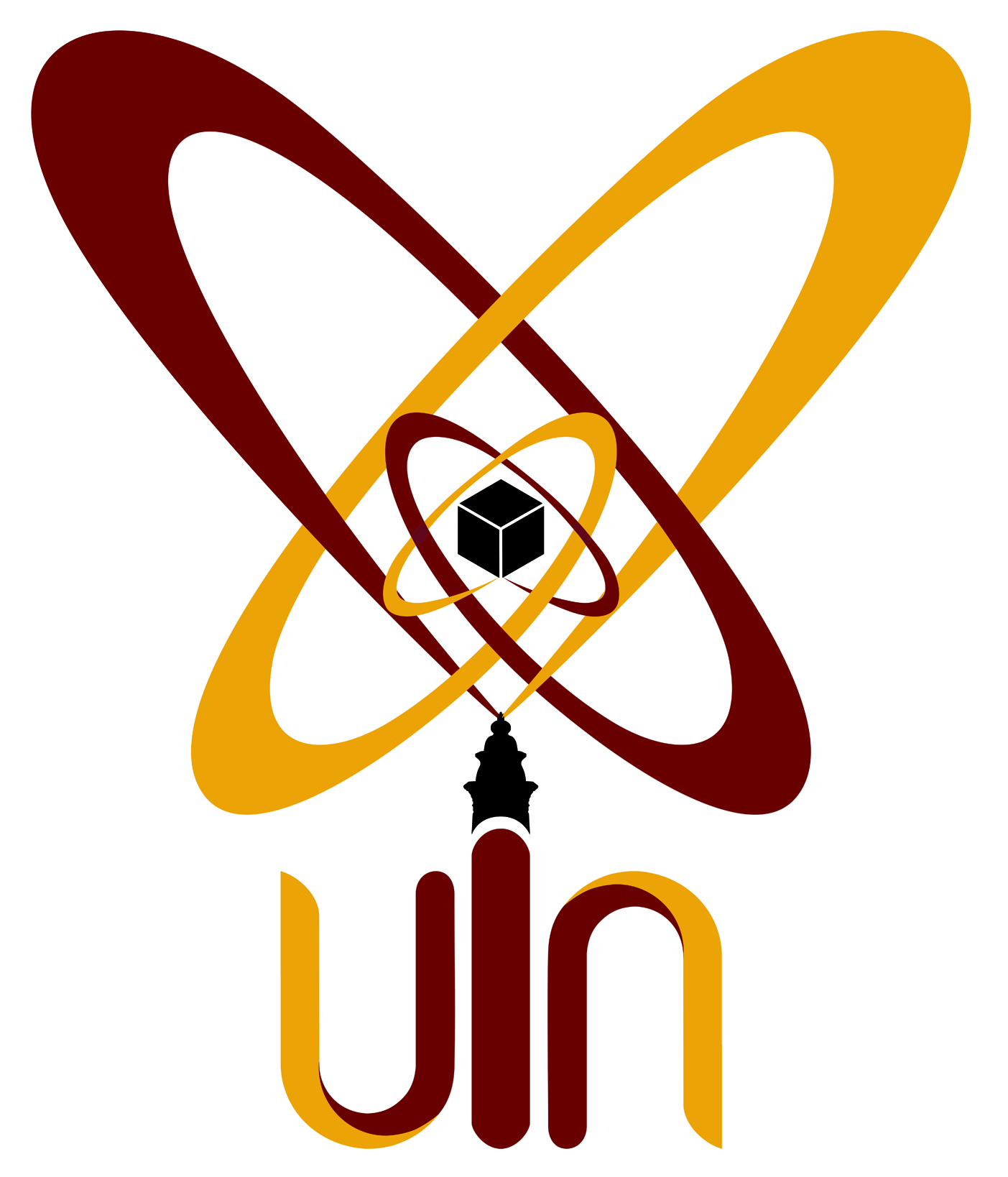 Oleh :ALFI PERMATA INSANINIM: 152500090FAKULTAS TARBIYAH DAN KEGURUAN UNIVERSITAS ISLAM NEGERISULTAN MAULANA HASANUDDIN BANTENTAHUN 2019/1440 H